Поздравляем победителей студенческого конкурса «Молодой музыковед-2024: Смотр дипломных проектов», прошедшего в консерватории 11 и 16 апреля 2024 года!III курс музыковедческого факультетаI место Шарова Евгения (научный руководитель доктор искусствоведения, профессор Н. И. Дегтярева), музыковедениеI место Арасланова Алиса (научный руководитель кандидат искусствоведения, доцент В. В. Горячих), музыковедение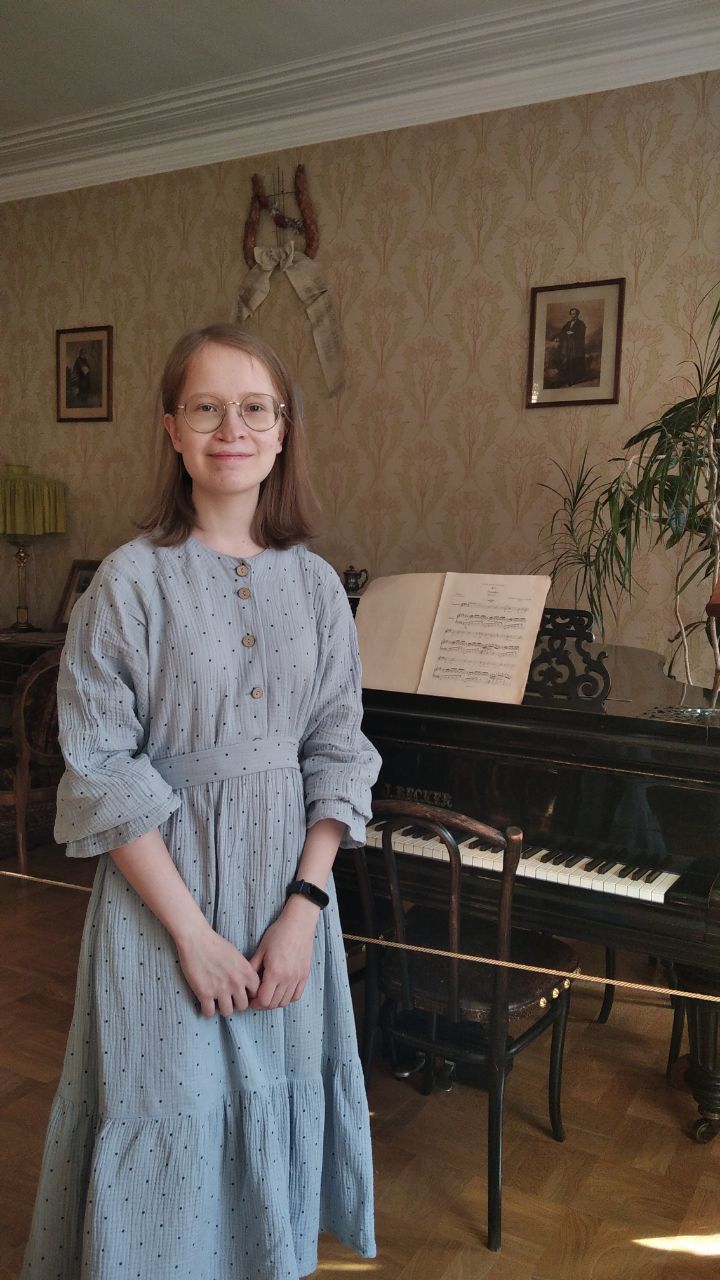 II место Афонченко Варвара (научный руководитель кандидат искусствоведения, профессор И. С. Попова), этномузыкология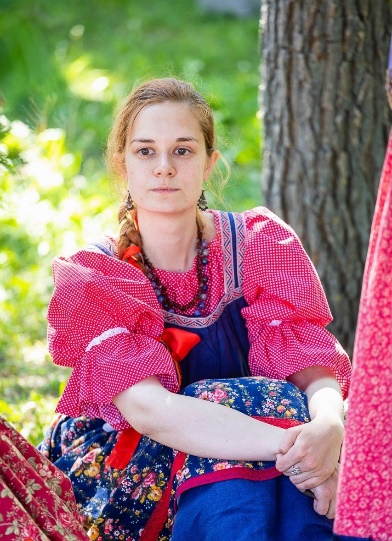 II место Файзрахманова Софья (научный руководитель ст. преподаватель К.А. Крылов), этномузыкологияII место Небальзина Камилла (научный руководитель кандидат искусствоведения, доцент Е. В. Степанова), музыковедениеII место Баранова Карина (научный руководитель доктор искусствоведения, профессор З. М. Гусейнова), музыковедениеIII место Кодесникова София (научный руководитель кандидат искусствоведения, профессор Н. А. Хрущева), музыковедение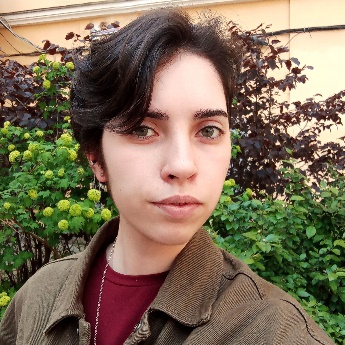 III место Лимерова Галина (научный руководитель кандидат искусствоведения, профессор Е. В. Титова), музыковедениеIII место Михайлова Виктория (научный руководитель доктор искусствоведения, профессор З. М. Гусейнова), музыковедениеIVкурс музыковедческого факультетаI место Бескровный Богдан (научный руководитель кандидат искусствоведения, профессор Е. В. Титова), музыковедение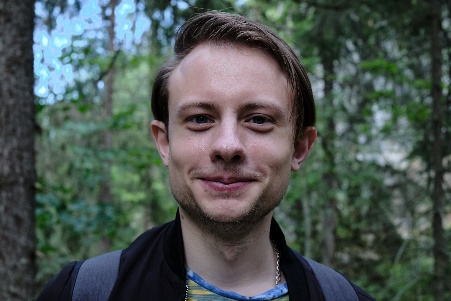 I место Черникова Софья (научный руководитель кандидат искусствоведения, доцент Н. А. Брагинская), музыковедениеII место Карась Юлия (научный руководитель кандидат искусствоведения, профессор И. Б. Теплова), этномузыкология II место Смирнова Яна (научный руководитель кандидат искусствоведения, доцент М. И. Алейников), музыковедениеIII место Волкова Есения (научный руководитель кандидат искусствоведения, доцент М. И. Алейников), музыковедениеДипломы участников получили Нуждина Анастасия, Сторожук Елизавета, Любименко Анастасия, Пальчевска Анастасия.